Kapcsolódó anyagok: Főelőadások négy az egyben:2014_07_Szentmise_beavatas_az_eletbe_negy_foeloadas_egyben_ossz_taborFőelőadások:2014_07_Szentmise_miszterium_kapujaban_foeloadas_ossz_tabor2014_07_Szentmise_ures_kez_felajanlas_foeloadas_ossz_tabor2014_07_Szentmise_felemelt_sziv_aldozat_foeloadas_ossz_ta2014_07_Szentmise_kitart_kar_communio_foeloadas_ossz_taborGalgamente tábor dokumentumai2014_07_Szentmise_lelkiiv_ga_tabor2014_07_Szentmise_jatek_ga_tabor2014_07_taborprogram_felelosok_egyeb_ga_taborTörzsanyag:Ismerkedős játékKeress olyan embert, aki/akinek…1, ... tud gitározni					……………………………………………………2, … volt már latin nyelvű szentmisén		……………………………………………………3, … most van először Galgás táborban		……………………………………………………4, … balkezes						……………………………………………………5, … templomi orgonán játszik			……………………………………………………6, … járt már Európán kívül				……………………………………………………7, … szereti a palacsintát 				……………………………………………………8, … van beceneve					……………………………………………………9, … jegyben jár					……………………………………………………10, … tanult teológiát					……………………………………………………11, … van fiú testvére					……………………………………………………12, … Egerben tanul					……………………………………………………13, … nem szeret focizni				……………………………………………………14, … olvasta a Harry Pottert				……………………………………………………15, … szőke haja van					……………………………………………………16, … hittanoktató					……………………………………………………17, …  nincs fent Facebookon				……………………………………………………18, … Pécelen lakik					……………………………………………………19, … szereti a matekot				……………………………………………………20, … legmesszebbről érkezett			……………………………………………………21, … van fülbevalója					……………………………………………………22, … tud autót vezetni				……………………………………………………23, … volt tegnap szentmisén			……………………………………………………24, … doktorija van					……………………………………………………25, … tudja, hol található a Galgás logó eredetije	……………………………………………………Közösségi játékokPiff-puffA játékot körben kell játszani. A kezünket, mint egy puskát összetesszük. Egy ember középre áll. Ő irányítja a játékot. Akire a középső ember rámutat, annak gyorsan le kell guggolni. Aki  a leguggolt ember két oldalán áll, ők egymásra lőnek, úgy hogy azt mondják, hogy puff… De lehet játszani bérma névvel, óvodai jelekkel stb. Ismerkedős játéknak is kiváló.Fenék-fülA játék során minden játékos húz egy cetlit a jobb és bal kezébe. A cetliken egy-egy testrész van írva. Bal kézben lévő testrésszel kell megfogni a jobb kézben lévő testrészt a másikon.Pl. bal kéz: csukló     jobb kéz: fülAkkor a mellettem lévő fülét a bal csuklómmal kell megérintenem.Kontaktus teremtő játék.Labdafújás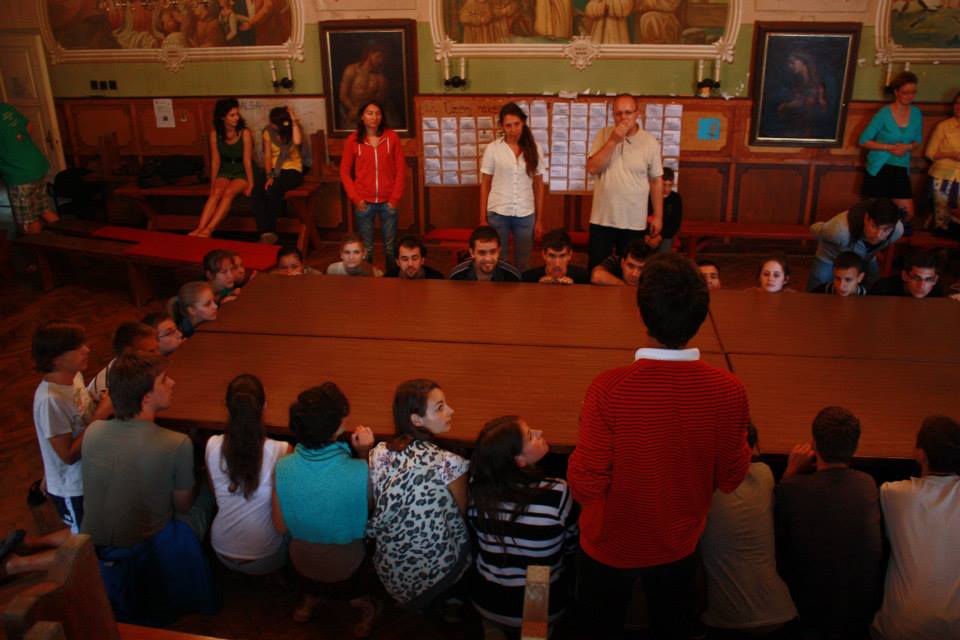 eszköz: asztal, ping-pong labdaA gyereket két csoportra osztjuk, így meccs is játszható. A cél az, hogy a labda nem eshet le az asztalról. A labdát csak fújni lehet. Tilos más testrésszel védeni. Ismerkedős játékÉtkezés előtt a poharakat megszámozzuk,  és előre elhelyezzük. Az étkezés során mindenkinek a saját számú poharához kell odaülni, és ott enni. Így másokkal is ismerkedhetünk.SzíncápaA játék elején kiválasztunk egy színcápát. A többiek megkérdezik: Színcápa, színcápa milyen színt kérsz? A színcápa tetszőleges színt választhat: pl. kéket. Aki bármilyen kékszínű dolgot visel éppen, keresztül kell szaladni a kijelölt mezőn, aminek a színcápa a közepén áll. A cápának meg kell fogni a szaladó gyerekeket. Akit megfog, ő is színcápa lesz. Kötélhúzás kötél nélkülA játékosok két csoportra oszlanak. Egymás mögé felsorakoznak, és egymás derekát átkarolják. A csapatok egymással szemben állnak fel, mint a kötélhúzásnál. A cél az, hogy a kijelölt vonalon áthúzzák a másik csapatot.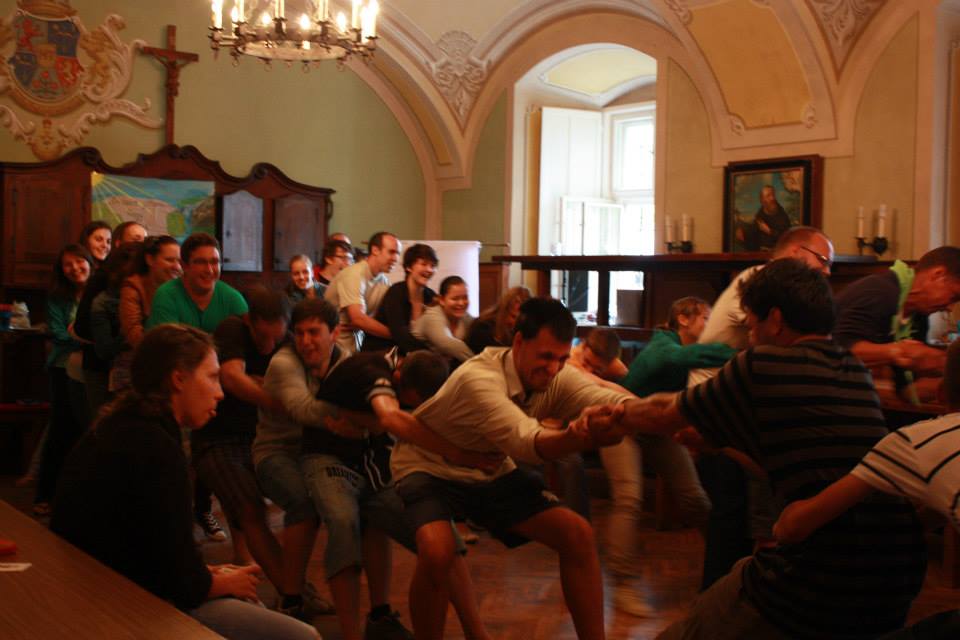 Kukta-bukta: a csapat két részre van osztva, az egyik csapatnak arra kell leguggolnia, hogy kukta, a másiknak a bukta szóra. (Leguggolás helyett lehet mást is kitalálni.) A mesélő mond egy történetet és beleszövi a kukta és bukta szavakat. A csapatok közben guggolnak a kukta és a bukta szóra a beosztás szerint. Aki rossz szónál guggol le, az kiesik.Körbenülő csapatépítő játékA fiatalok szoros körben, menetirányban felállnak. A feladat, hogy kéz használata nélkül leüljenek a mögöttük lévő ölébe. Ahhoz, hogy sikerüljön egyszerre kell leülniük és felállniuk. Segíti az egymásra hangolódást.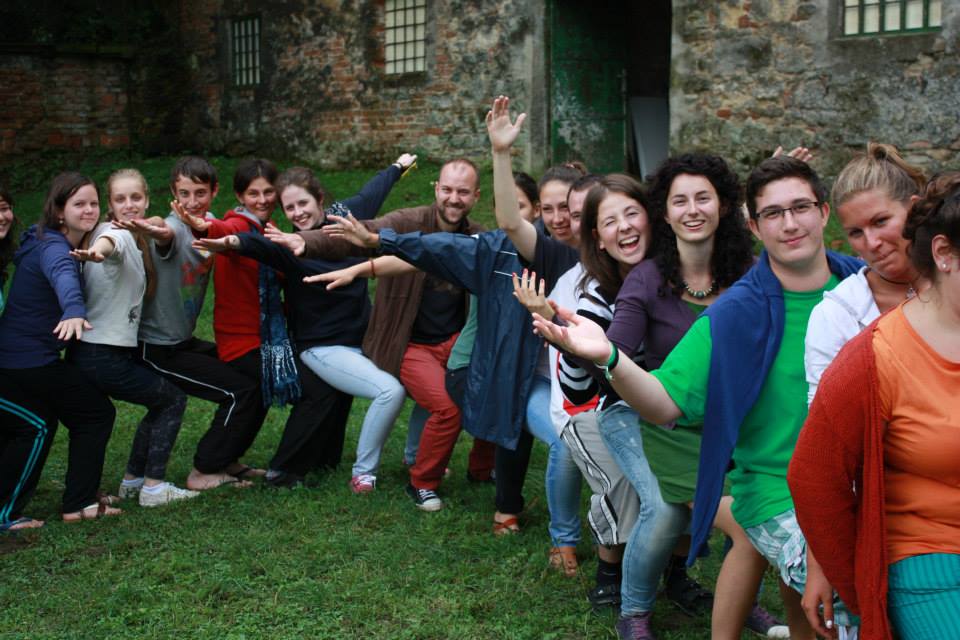 A macska egér játéknál párosával körben állnak. Az egyik pár egyik tagja a macska, a másik az egér. Az egér fut a macska elől:- ha a macska elkapja az egeret, szerepet cserélnek, az eddigi egér lesz a macska és kergeti a macskából lett egeret- az egér beállhat az egyik páros mellé, ekkor a távolabbi ember a párból kiesik, és ő lesz a macska, a macskából pedig egér.Eszközigény: Elem tartalma: Szentmise tábor - játékokElem tartalma: Szentmise tábor - játékokKategória:  Ifjúsági Lelkészség		 Ifjúsági Lelkészség		Esemény: Kapcsolódó téma: SzentmiseKapcsolódó előadás: Beavatás az életbe – Szentmise tábor négy lelkészi előadásaKapcsolódó előadás: Beavatás az életbe – Szentmise tábor négy lelkészi előadásaRégió: Település: Időpont: 2014.07.